                                                         Помним о  трихинеллезе!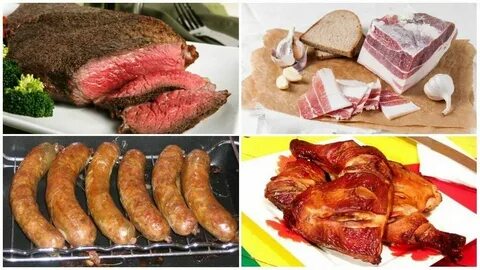 Трихинеллез — это паразитарное заболевание человека и животных,                 вызываемое трихинеллами – мелкими, не видимыми невооруженным глазом личинками круглого гельминта. Заражение человека происходит при употреблении в пищу мяса и мясных продуктов (сырого фарша, сыровяленых домашней колбасы и окорока, шашлыков, жареного мяса и других), зараженных личинками трихинелл. Заражение диких животных происходит в результате хищничества, а также поедания трупов павших животных. Домашние животные заражаются при поедании продуктов убоя, пищевых отбросов, трупов павших животных. В трупах животных, больных трихинеллезом, личинки сохраняют жизнеспособность от 4 до 10 месяцев; при засолке мяса (в глубоких слоях) – в течение года. Трихинеллы хорошо переносят копчение, жарение, варку, обработку в микроволновой печи и замораживание. Они погибают только при проваривании  мяса небольшими кусками толщиной не более 2,5 см в течение 2,5 - 3 часов. Мясо, пораженное  трихинеллами, по внешнему виду, запаху, вкусу не отличается от доброкачественных  продуктов. Узнать о наличии личинок можно только лабораторными методами.Как правило, сезон подъема заболеваемости трихинеллезом приходится на период с октября по апрель, когда проводится забой домашних свиней и открывается сезон охоты на диких животных (кабана, барсука, лисицу и т. д.). Поселяются личинки только в поперечнополосатых мышцах: мышцах языка, жевательных, межреберных, диафрагмы, рук и ног. Со временем личинки покрываются капсулой и могут сохраняться в таком виде годами.Чем выше интенсивность инвазии при трихинеллезе, тем короче инкубационный период и более выражены клинические симптомы болезни. Средняя продолжительность инкубации составляет от 7 до 40 дней. В редких случаях, при сверхинтенсивной инвазии, инкубационный период сокращается до 1-3 дней. Болезнь проявляется почти сразу, когда трихинеллы начинают продуцировать новых личинок.При тяжелом течении заболевания это сопровождается изъязвлением и некрозом тканей кишечника, кровотечением, сильной интоксикацией продуктами распада. Больного мучают тошнота, рвота, понос с примесью крови. К концу второй недели появляются отеки: начинаясь в области лица и шеи, они «разливаются» по всему телу. Нарастает мышечная боль, которая впоследствии сопровождается полной обездвиженностью больного. Нарастающие расстройства центральной нервной системы проявляются сильной головной болью, возбуждением, бредом. При тяжелом трихинеллезе всегда страдает сердце, могут возникнуть приступы нарушения сердечного ритма, острого падения сердечной деятельности.Когда мясо не так сильно заражено личинками трихинелл, картина болезни иная. В первые дни, человек чувствует легкое недомогание, может быть расстройство кишечника, которое вскоре проходит. Зато через 2-3 недели развиваются бурные аллергические реакции: резко поднимается температура, отекают лицо, шея, «ломает» все тело – болят мышцы рук, ног. Человек, который и думать забыл о мясе, съеденном 3 недели назад, начинает лечится от ОРЗ, но облегчения не наступает и не может наступить. Необходима срочная госпитализация, так как в любой момент могут развиться тяжелые поражения жизненно важных органов.Исход болезни, как правило, благоприятный, но в тяжелых случаях возможен летальный исход. Лечение трихинеллеза представляет значительные трудности и проводится только опытными, квалифицированными специалистами.Чтобы не заболеть трихинеллезом, необходимо соблюдать определенные меры предосторожности, среди которых можно выделить мероприятия по профилактике заражения трихинеллезом животных и мероприятия по недопущению заражения человека.К первой группе мероприятий относятся:Систематическое проведение истребительных мероприятий (дератизации) грызунов в местах содержания свиней и других животных.Основным и обязательным мероприятием по предупреждению трихинеллеза у людей является послеубойная трихинеллоскопическая экспертиза туш свиней (начиная с 3-х недельного возраста).Не следует также приобретать мясные изделия у неизвестных лиц в неустановленных местах торговли, а также мясопродукты, не имеющие клейма или свидетельства о проведении ветеринарно-санитарной экспертизы.Соблюдение этих правил поможет уберечь Вас и Ваших близких от заболевания.Материал подготовила  помощник  врача- эпидемиологаБаравикова Валентина  обновлено 19.09.2022